Урок Робота та потужність електричного струму. Закон Джоуля – Ленца. Електричні нагрівальні прилади.Мета:Навчальна: ввести поняття роботи та потужності електричного струму; закон Джоуля – Ленца; розглянути одиниці вимірювання роботи та потужності електричного струму; з’ясувати від яких величин залежить робота та потужність електричного струму; пояснити нагрівання провідників під час проходження електричного струму; розглянути застосування на практиці теплову дію електричного струму.Розвивальна: формувати вміння учнів аналізувати, систематизувати отримані знання; формувати вміння розв’язувати задачі практичного характеру; формувати вміння проводити експерименти;Виховна: виховувати математичну грамотність; виховувати навички збереження електроенергії.Обладнання: набір приладів для обчислення роботи та потужності електричного струму;мультимедійний комплекс;таблиціХід уроку.Організаційний момент.Доброго дня шановні учні. Сьогодні у нас з вами незвичний урок. Нам потрібно допомогти електрику Васі. Від того, як ми з вами будемо працювати, залежить чи зможе електрик Вася виконати своє завдання: скласти гірлянду і прикрасити нею ялинку. Кожне нове завдання для вас – це крок до успішної роботи гірлянди. А для того, щоб ми могли оцінити свою роботу – ви отримали картки із самоконтролю, на яких ви оцінюєте кожне виконане вами завдання. Отже, починаємо! Актуалізація знань.Завдання 1. Електрик Вася ненавмисно розсипав слова. Допоможіть йому, будь-ласка, скласти їх, з’єднавши лініями склади. Завдання 2. Електрик Вася не може написати формули. Допоможіть йому.                       A = q                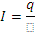 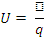 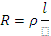 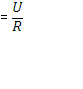 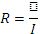 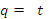 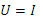 Завдання 3. Допоможіть електрику Васі визначити одиниці вимірювання фізичних величин. Чорна скринька.На день народження електрику Васі подарували чорну скриньку. Що в ній – він не знає. Але до подарунка була прикладена записка.Ця річ є у кожній оселі.Дорослі кожного місяця перевіряють її.Вона є причиною зменшення гаманця батьків.Вона може стати економією бюджету кожної сім’ї. Працівники Полтаваобленерго перевіряють її показники.Отже, ця річ – лічильник.А що вимірює лічильник? Давайте з’ясуємо. Запишіть тему сьогоднішнього уроку.Пояснення нового матеріалу.Робота електричного струму.Робота з підручником. Розгляньте малюнок 15.1 на стор. 87. Ви бачите лічильник. Запишіть покази лічильника собі у зошит. Розгляньте малюнок 15.2. Запишіть покази лічильника.Знайдіть різницю показів.У яких одиницях вимірюються покази лічильника?З’ясуємо, яку фізичну величину ми визначили.Робота на дошці.Запишіть 1кВт = 1000 Вт = 1000 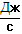 Запишіть 1год = 3600 сВизначити 1 кВтс = 1000 Вт3600 с = 3600000  = 3,6 Дж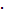 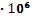 Яка фізична величина визначається у Дж?Робота в парах.Гра Пошук істини.Доведіть, що 1Втгод = 3600 ДжЯк визначити роботу електричного струму?У електрика Васі немає лічильника. Як йому визначити роботу електричного струму? За допомогою обчислень. Виведемо формулу роботи електричного кола.В якій формулі є робота?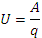 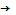 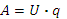 Як визначити заряд?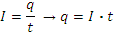 Отже, 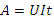 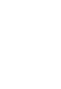 1кДж = 1000 Дж1 МДж = 1000000 ДжВисновок: робота електричного кола залежить від напруги в колі, сили струму та часу роботи електроприладу.Чому батьки іноді сварять вас за те, що ви не вимикаєте світло?t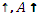 t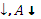 Потужність електричного струму.Приходячи до магазину за електротоварами, ми обов’язково перевіряємо ще одну важливу фізичну величину. Яку?Робота з підручником. Прочитайте означення потужності електричного струму.Потужність – це фізична величина, що характеризує швидкість виконання струмом роботи й дорівнює відношенню роботи струму до часу, за який цю роботу виконано.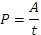 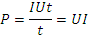 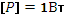 1кВт = 1000 Вт1 МВт = 1000000 Вт1 ГВт = 1000000000 ВтОтже, від яких величин залежить потужність?Існує фактична і номінальна потужність. А чи однакові значення фактичної та номінальної потужності приладу ви дізнаєтеся на наступному уроці під час лабораторної роботи.Кількість теплоти, що виділяється у провіднику зі струмом.Електрик Вася втомився і вирішив випити чаю. Який прилад йому у цьому допоможе?В кожному електрочайнику є спіраль, яка нагрівається. Чому?На це питання незалежно один від одного дали відповідь російський вчений Ленц і англієць Джоуль. Тому закон носить назву закону Джоуля-Ленца. Спробуємо отримати формулу закону і допомогти електрику Васі випити чай.Чому нагрівається провідник, по якому проходить електричний струм. Від чого залежить нагрівання провідника?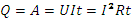 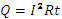 Від яких величин залежить кількість теплоти, що виділяється у провіднику зі струмом?Електричні нагрівальні прилади.Принцип дії електронагрівальних приладів базується на тепловій дії електричного струму.  Нагрівальний елемент виготовляється із тугоплавких матеріалівЗакріплення нового матеріалу.Робота в групах.Експериментальне завдання. Визначити роботу електричного струму.Пам’ятайте, що ви працюєте з електроприладами і повинні виконувати правила з безпеки життєдіяльності.Зберіть коло за схемоюВиміряйте силу струму та напругу в колі.Обчисліть роботу електричного струму за 10 с.Розв’язування задачЗадача 1Яку роботу щосекунди виконує двигун електродриля, якщо за напруги 220 В сила струму дорівнює 4 А?Задача 2Яку потужність має електричний струм в автомобільній лампі, якщо напруга в бортовій мережі автомобіля 14,4 В, а сила струму через лампу досягає 7,5 А?Задача 3Яку кількість теплоти виділяє за 5 с константановий провідник опором 25 Ом, якщо сила струму у колі 2 А?Електрик Вася виконав усі завдання і може вмикати  гірлянду. Домашнє завдання.Вивчити § 15 – 17, вправа 15 ( 1 ), вправа 16 ( 2 ), вправа 17 ( 3 ) – усноПідготувати повідомлення на тему: „ Електричні нагрівальні прилади ”Виконати творче завдання Підведення підсумків уроку.Гра Мікрофон Як я використовую електричний струм?Як я економлю електроенергію?Гра Очікувані результати – складання діаграми урокуЧи було мені цікаво на уроці?Чи отримав я нові знання?Чи знадобляться мені ці знання у житті?Перевірка самооцінкиЯк я оцінив свою роботу на уроці?провілідампердникреометрламперелекпочказаконамтрондосстат